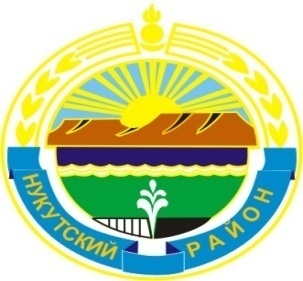 Муниципальное образование «Нукутский район»ДУМА МУНИЦИПАЛЬНОГО ОБРАЗОВАНИЯ«НУКУТСКИЙ  РАЙОН»Седьмой созывРЕШЕНИЕ27 августа 2021 г.                                     № 44                                                 п. НовонукутскийО работе Микрокредитной компании «Фонд поддержки малого и среднегопредпринимательства муниципальногообразования «Нукутский район» за 2020 год	Заслушав и обсудив информацию вр.и.о. директора Микрокредитной компании «Фонд поддержки малого и среднего предпринимательства муниципального образования «Нукутский район» Удановой Т.В. «О работе Микрокредитной компании «Фонд поддержки малого и среднего предпринимательства муниципального образования «Нукутский район» за 2020 год», ДумаРЕШИЛА:  Информацию вр.и.о. директора Микрокредитной компании «Фонд поддержки малого и среднего предпринимательства муниципального образования «Нукутский район» Удановой Т.В. «О работе Микрокредитной компании «Фонд поддержки малого и среднего предпринимательства муниципального образования «Нукутский район» за 2020 год»  принять к сведению (прилагается).2. Рекомендовать управлению экономического развития и труда Администрации муниципального образования «Нукутский район» (Платонова Н.А.) провести работу с субъектами малого и среднего предпринимательства Нукутского района, пользующимися займами Фонда, на создание ими рабочих мест.3. Правлению Фонда  поддержки малого и среднего предпринимательства муниципального образования «Нукутский район» (Платонова Н.А.)  принять меры по сокращению просроченных займов.4. Опубликовать настоящее решение с приложением в печатном издании «Официальный курьер» и разместить на официальном сайте муниципального образования «Нукутский район».Председатель Думы муниципальногообразования «Нукутский район»                                                                          К.М. БаторовПриложениек решению ДумыМО «Нукутский район»от 27.08.2021 г. № 44Отчет о деятельностиМикрокредитной компании «Фонд поддержки малого и среднего предпринимательства МО «Нукутский район» за 2020 годФонд поддержки малого и среднего предпринимательства муниципального образования «Нукутский район» действует с 2011 года. Деятельность Фонда в 2020 году, как и ранее, заключалась в предоставлении льготных займов субъектам малого и среднего предпринимательства Нукутского района в соответствии с утвержденными нормативными документами.В течение 2020 года было выдано 5 микрозаймов на общую сумму 2270000,0 рублей, из них: 2 - розничная торговля, 3 - сельское хозяйство.Средний размер микрозайма составил 454000,0 рублей, средняя процентная ставка – 10% годовых. Целями предоставления займов являлись увеличение оборотных средств, приобретение племенного скота и кормов. В качестве обеспечения принимались транспортные средства.Портфель займов Фонда по состоянию на 31 декабря 2020 года составлял 6345000,0 рублей. В структуре портфеля по видам деятельности, займы субъектам предпринимательства сельского хозяйства составляют 42,9%, торгового сектора – 42,8%, сферы бытовых услуг населению и иное  – 14,3%.Отчет
о целевом использовании займовВ портфеле займов по состоянию на 31 декабря 2020 года займы с просрочками составляли 2150000,0 рублей, из них 1681000,0 рублей – задолженность 2013 – 2014 годов, 469000,0 рублей – задолженность по займам, выданным с 2016 года. Займы, выданные в 2019 - 2020 годах, возвращаются своевременно.Качество портфеля Работа с проблемной задолженностью проводится системно в соответствии с Положением о предоставлении займов и контролируется Председателем Правления Фонда.В целях обеспечения возврата целевых средств для микрофинансирования, Фондом осуществляется взыскание проблемной задолженности в судебном  порядке. По вынесенным в пользу Фонда решениям ведется исполнительное производство. По итогам 2020 года вследствие принятых мер взыскано 79300,0 рублей. С целью снижения кредитных рисков, повышения эффективности работы Фонда, а также обеспечения своевременного исполнения заемщиками своих обязательств в конце 2019 года заключен договор с Восточно-Европейским Бюро кредитных историй, используются информационные ресурсы, позволяющие осуществить проверку клиентов и предоставленных ими данных.Вр.и.о.директора Микрокредитной компании«Фонд поддержки малого и среднего предпринимательства муниципального образования «Нукутский район»						 Т.В.УдановаNНаименованиеза отчетный периодза отчетный периодNНаименованиекол-восумма (руб.)Разбивка портфеля займов по секторам*Разбивка портфеля займов по секторам*Разбивка портфеля займов по секторам*Разбивка портфеля займов по секторам*1Оптовая торговля--2Розничная торговля91 428 431,373Производство--4Строительство--5Предоставление бытовых услуг--6Услуги по перевозке-- 7Сельское хозяйство92 088 576,968Другое31 102 760,75Итого214 619 769,08Разбивка портфеля займов по срокам займовРазбивка портфеля займов по срокам займовРазбивка портфеля займов по срокам займовРазбивка портфеля займов по срокам займов1Менее 3 месяцев--2От 3 до 6 месяцев--3От 6 месяцев до 1 года102 149 987,174От 1 года до 3 лет112 469 781,91Итого214 619 769,08NНаименованиена 01.01.2020 г.на 01.01.2020 г.на 31.12.2020 г.на 31.12.2020 г.NНаименованиекол-восумма (руб.)кол-воСумма (руб.)1Общий портфель займов205 071 677214 619 7692Портфель займов без просрочек92 843 496112 469 6673Портфель займов с просрочками, в т.ч.:112 228 181102 150 1024Займы с просрочкой от 1 - 30 дней----5Займы с просрочкой от 31 - 90 дней----6Займы с просрочкой от 91 - 180 дней----7Займы с просрочкой от 181 - 360 дней----8Займы с просрочкой свыше 360 дней112 228 181102 150 102